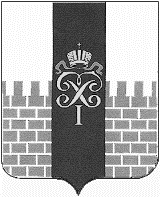                             МЕСТНАЯ АДМИНИСТРАЦИЯ        МУНИЦИПАЛЬНОГО ОБРАЗОВАНИЯ ГОРОД ПЕТЕРГОФ     ПОСТАНОВЛЕНИЕ  14. 03 2016 года                                                                                                                   № 12О внесении изменений в постановление местной администрации муниципального образования город Петергоф «Об утверждении Перечня муниципальных услуг, предоставляемых местной администрацией муниципального образования город Петергоф по принципу одного окна в многофункциональных центрах предоставления государственных (муниципальных) услуг в Санкт-Петербурге», от 17.04.2013 № 64 (с изменениями от 29.10.2013 № 177)Во исполнение Закона Санкт-Петербурга от 25.12.2015 года № 871-170 "О внесении изменения в Закон Санкт-Петербурга «Об организации местного самоуправления в Санкт-Петербурге» местная администрация муниципального образования город Петергоф ПОСТАНОВЛЯЕТ:	1. Внести изменение в постановление местной администрации муниципального образования город Петергоф «Об утверждении Перечня муниципальных услуг, предоставляемых местной администрацией муниципального образования город Петергоф по принципу одного окна в многофункциональных центрах предоставления государственных (муниципальных) услуг в Санкт-Петербурге» от 17.04.2013 № 64 (с изменениями от 29.10.2013 № 177) изложив приложение к постановлению в редакции согласно приложению к настоящему постановлению.  	 2. Постановление вступает в силу со дня обнародования.Глава местной администрации   муниципального образования город Петергоф                                  А.В. Шифман  Приложениек постановлению местной администрациимуниципального образования    город Петергоф от «__» _____ 2016 №  ___ПЕРЕЧЕНЬМУНИЦИПАЛЬНЫХ УСЛУГ, ПРЕДОСТАВЛЯЕМЫХ МЕСТНОЙ АДМИНИСТРАЦИЕЙ МУНИЦИПАЛЬНОГО ОБРАЗОВАНИЯ ГОРОД ПЕТЕРГОФ ПО ПРИНЦИПУ ОДНОГО ОКНА В МНОГОФУНКЦИОНАЛЬНЫХ ЦЕНТРАХ ПРЕДОСТАВЛЕНИЯ ГОСУДАРСТВЕННЫХ (МУНИЦИПАЛЬНЫХ) УСЛУГ В САНКТ-ПЕТЕРБУРГЕ N 
п/пНаименование вопроса местного значения
 в соответствии со статьей 10 Закона  
    Санкт-Петербурга от 23.09.2009    
  N 420-79 "Об организации местного   
  самоуправления в Санкт-Петербурге"  Наименование муниципальной услуги 1 Оказание натуральной помощи малообеспеченным гражданам, находящимся в трудной жизненной ситуации, нарушающей жизнедеятельность гражданина, которую он не может преодолеть самостоятельно, в виде обеспечения их топливом Предоставление натуральной помощи          малообеспеченным гражданам, находящимся в трудной жизненной ситуации, нарушающей жизнедеятельность гражданина, которую он не может преодолеть самостоятельно, в виде обеспечения их топливом  2 Организация информирования, консультирования и содействия жителям муниципального образования по вопросам создания товариществ собственников жилья, формирования земельных участков, на которых расположены многоквартирные дома Предоставление консультаций жителям муниципального образования по вопросам создания товариществ собственников жилья, советов многоквартирных домов, формирования земельных участков на которых расположены многоквартирные дома  3 Осуществление регистрации трудового договора, заключаемого работником с работодателем - физическим лицом, не являющимся индивидуальным предпринимателем, а также регистрации факта прекращения указанного договора Регистрация трудового договора, заключаемого работником с работодателем – физическим лицом, не являющимся индивидуальным предпринимателем  3 Осуществление регистрации трудового договора, заключаемого работником с работодателем - физическим лицом, не являющимся индивидуальным предпринимателем, а также регистрации факта прекращения указанного договора Регистрация факта прекращения трудового договора, заключенного работником с работодателем физическим лицом, не являющимся индивидуальным предпринимателем  4 Формирование архивных фондов органов местного самоуправления, муниципальных предприятий и учреждений   Выдача архивных справок, выписок, копий архивных документов органов местного самоуправления   5 Осуществление защиты прав потребителейКонсультирование потребителей по вопросам защиты прав потребителей    6 Выдача разрешений на вступление в брак лицам, достигшим возраста шестнадцати лет, в порядке, установленном семейным законодательством                     Выдача разрешения на вступление в брак лицам, достигшим возраста шестнадцати лет 